Орлята  3 " Б" класса на уроке труда ребята изготовили символ года. По восточному календарю 2024 год Зелёного Деревянного Дракона. В китайской культуре - это мифическое  животное символизирует удачу и успех.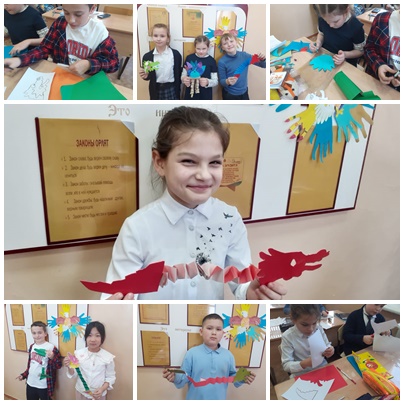 